COUNTY OF SISKIYOU CONTRACT FOR SERVICESFOR BOARD OF SUPERVISORS SIGNATUREThis Contract is entered into on the date when it has been both approved by the Board of Supervisors and signed by all other parties to it:COUNTY:	Siskiyou County Health and Human Services Agency (SCHHSA) Social Services Division2060 Campus DriveYreka, CA 96097AndCONTRACTOR:	California Department of Social ServicesAdoptions Policy and Support Bureau 744 P Street, MS 8-12-521Sacramento, CA 95814ARTICLE 1. TERM OF CONTRACT1.01		Contract Term: This Contract shall become effective on July 1, 2021 and shall terminate on June 30, 2026, unless terminated in accordance with the provisions of Article 7 of this Contract or as otherwise provided herein.ARTICLE 2. INDEPENDENT CONTRACTOR STATUS2.01		Independent Contractor: It is the express intention of the Parties that Contractor is an independent contractor and not an employee, agent, joint venture or partner of the County. Nothing in this Contract shall be interpreted or construed as creating or establishing the relationship of employer and employee between County and Contractor or any employee or agent of Contractor. Both Parties acknowledge that Contractor is not an employee for state or federal tax purposes. Contractor shall retain the right to perform services for others during the term of this Contract.ARTICLE 3. SERVICESSpecific Services: Contractor shall provide the services and general terms as described in Exhibit "A" and Exhibit "B" attached hereto.No additional services shall be performed by Contractor unless approved in advance in writing by the County stating the dollar value of the services, themethod of payment, and any adjustment in contract time or other contract terms. All such services are to be coordinated with County and the results of the work shall be monitored by the Director of SCHHSA or his or her designee.Method of Performing Services: Contractor will determine the method, details, and means of performing the above-described services including measures to protect the safety of the traveling public and Contractor's employees. County shall not have the right to, and shall not, control the manner or determine the method of accomplishing Contractor's services.Employment of Assistants: Contractor may, at the Contractor's own expense, employ such assistants as Contractor deems necessary to perform the services required of Contractor by this Contract. County may not control, direct, or supervise Contractor's assistants or employees in the performance of those services.ARTICLE 4. COMPENSATIONCompensation: In consideration  for  the  services  to  be  performed by Contractor, County agrees to pay Contractor in proportion to services satisfactorily performed not to exceed the amount of the annual Fiscal Year (FY) allocation, which is ONE HUNDRED EIGHTY-TOW THOUSAND, NINE HUNDRED NINE DOLLARS ($182,909.00). For the five (5) FYs included in the initial term (FY 2021-2022 through FY 2025-2026) the contract shall not exceed the amount of NINE HUNDRED FOURTEEN THOUSAND, FIVE HUNDRED FORTY-FIVE and NO/100 DOLLARS ($ 914,545.00) Payment shall be at the rates as set forth in Section 4.02.Invoices: In consultation with the Child Welfare Director's Association, for those counties opting to contract directly with Contractor to continue the Agency adoption services, Contractor will invoice each on a weekly cost per case basis of $62 based on the county specific distribution provided in CFL No 11/12-18. The Contractor will invoice the County quarterly the total cost for each active child case and each family case referred to the Contractor's Adoptions Regional Office for adoption services. This rate would be claimed up to but not exceeding $182,909.00 each FY of the contract, the amount of the allocation received by the County.Date for Payment of Compensation: County shall pay within 30 days of receipt of invoices from the Contractor to the County, and approval and acceptance of the work by the County. Approvals and/or acceptance by the County for the work shall not be unreasonably withheld or delayed.Expenses: Contractor shall be responsible for all costs and expenses incident to the performance of services for County, including but not limited to, all costs of materials, equipment, all fees, fines, licenses, bonds or taxes required of or imposed against Contractor and all other of Contractor's costs of doing business. County shall not be responsible for any expense incurred by Contractor in performing services for County.Reduction of Consideration: Contractor agrees that County may deduct from future payments owed to the Contractor, pursuant to this Contract for the services provided, if an overpayment is identified by the County and such an offset is agreed to by the Parties in advance of the offset and in writing.Satisfactory Performance: Payment to Contractor is predicated upon Contractor's satisfactory performance of the services identified in Exhibit A, in accordance with the terms and conditions of this Contract, including all exhibits and attachments.ARTICLE 5. OBLIGATIONS OF CONTRACTORContractor Qualifications: Contractor warrants that Contractor has the necessary licenses, experience and technical skills to provide services under this Contract.Contract Management: Contractor shall coordinate with the Director of SCHHSA, or his or her designee, who will review the activities and performance of the Contractor and administer this Contract.Tools and Instrumentalities: Contractor will supply all tools and instrumentalities required to perform the services under this Contract. Contractor is not required to purchase or rent any tools, equipment or services from County.Public Employees Retirement System (CalPERS): In the event that Contractor or any employee, agent, or subcontractor of Contractor providing services under this Contract is determined by a court of competent jurisdiction or the Public Employees Retirement System (CalPERS) to be eligible for enrollment in CalPERS as an employee of the County, Contractor shall indemnify, defend, and hold harmless County for the payment of any employee and/or employer contributions of CalPERS benefits on behalf of Contractor or its employees, agents, or subcontractors, as well as for the payment of any penalties and interest on such contributions, which would otherwise be the responsibility of County. Contractor understands and agrees that his personnel are not, and will not be, eligible for memberships in, or any benefits from, any County group plan for hospital, surgical or medical insurance, or for membership in any County retirement program, or for paid vacation, paid sick leave, or other leave, with or without pay, or for any other benefitwhich accrues to a County employee.State and Federal Taxes: As Contractor is not County's employee, Contractor is responsible for paying all required state and federal taxes. In particular:County will not withhold FICA (Social Security) from Contractor's payments.County will not make state or federal unemployment insurance contributions on behalf of Contractor.County will not withhold state or federal income tax from payment to Contractor.County will not make disability insurance contributions on behalf of Contractor.County will not obtain workers' compensation insurance on behalf of Contractor.Contractor's Books and Records: Contractor shall maintain any and all ledgers, books of account, invoices, vouchers, canceled checks, and other records or documents evidencing or relating to charges for services or expenditures and disbursements charged to the County for a minimum of five (5) years, or for any longer period required by law, from the date of final payment to the Contractor under this Contract. Any records or documents required to be maintained shall be made available for inspection, audit and/or copying at any time during regular business hours, upon oral or written request of the County.Assignability of Contract: It is understood and agreed that this Contract contemplates personal performance by the Contractor and is based upon a determination of its unique personal competence and experience and upon its specialized personal knowledge. Assignments of any or all rights, duties or obligations of the Contractor under this Contract will be permitted only with the express written consent of the County.Warranty of Contractor: Contractor warrants that it, and each of its personnel, where necessary, are properly certified and licensed under the laws and regulations of the State of California to provide the services agreed to.Withholding for Non-Resident Contractor: Pursuant to California Revenue and Taxation Code Section 18662, payments made to nonresident independent contractors, including corporations and partnerships that do not have a permanent place of business in this state, are subject to 7 percent state income tax withholding. Withholding is required if the total yearly payments made under this contract exceed$1,500.00. Unless the Franchise Tax Board has authorized a reduced rate or waiver of withholding and County is provided evidence of such reduction/waiver, all nonresident contractors will be subject to the withholding. It is the responsibility of the Contractor to submit the Waiver Request (Form 588) to the Franchise Tax Board as soon as possible in order to allow time for the Franchise Tax Board to review the request.Compliance with Child, Family and Spousal Support Reporting Obligations: Contractor's failure to comply with state and federal child, family and spousal support reporting requirements regarding contractor's employees or failure to implement lawfully served wage and earnings assignment orders or notices of assignment relating to child, family and spousal support obligations shall constitute a default under this Contract. Contractor's failure to cure such default within ninety(90) days of notice by County shall be grounds for termination of this Contract.Conflict of Interest: Contractor covenants that it presently has no interest and shall not acquire an interest, direct or indirect, financial or otherwise, which would conflict in any manner or degree with the performance of the services hereunder. Contractor further covenants that, in the performance of this Contract, no subcontractor or person having such an interest shall be used or employed. Contractor certifies that no one who has or will have any financial interest under this contract is an officer or employee of County.Compliance with Applicable Laws: Contractor shall comply with all applicable federal, state and local laws now or hereafter in force, and with any applicable regulations, in performing the work and providing the services specified in thisContract. This obligation includes, without limitations, the acquisition and maintenance of any permits, licenses, or other entitlements necessary to perform the duties imposed expressly or impliedly under this Contract.Bankruptcy: Contractor shall immediately notify County in the event that Contractor ceases conducting business in the normal manner, becomes insolvent, makes a general assignment for the benefit of creditors, suffer or permits the appointment of a receiver for its business or assets, or avails itself of, or becomes subject to, any proceeding under the Federal Bankruptcy Act or any other statute of any state relating to insolvency or protection of the rights of creditors.ARTICLE 6. OBLIGATIONS OF COUNTY6.01		Cooperation of County: County agrees to comply with all reasonable requests of Contractor (to provide reasonable access to documents and information as permitted by law) necessary to the performance of Contractor's duties under this Contract.ARTICLE 7. TERMINATIONTermination by County for Default of Contractor: Should Contractor default in the performance of this Contract or materially breach any of its provisions, County, at County's option, may terminate this Contract by giving written notification to Contractor in accordance with Exhibit DTermination of Funding: County may terminate this Contract in any FY in that it is determined there is not sufficient funding. California Constitution Article XVI Section 18.ARTICLE 8. GENERAL PROVISIONSNotices: Any notices to be given hereunder by either party to the other may be effected either by personal delivery in writing or by mail, registered or certified, postage prepaid or return receipt requested. Mailed notices shall be addressed to the Parties at the addresses appearing in the introductory paragraph of this Contract, but each party may change the address by written notice in accordance with the paragraph. Notices delivered personally will be deemed communicated as of actual receipt; mailed notices will be deemed communicated as of two (2) days after mailing.Entire Agreement of the Parties: This contract supersedes any and all contracts, either oral or written, between the Parties hereto with respect to the rendering of services by Contractor for County and contains all the covenants and contracts between the Parties with respect to the enduring of such services in any manner whatsoever. Each Party to this Contract acknowledges that no representations, inducements, promises, or contract, orally or otherwise, have been made by any party, or anyone acting on behalf of any Party, which are not embodied herein, and that no other contract, statement, or promise not contained in this Contract shall be valid or binding. Any modification of this Contract will be effective only if it is in writing signed by the Party to be charged and approved by the County as provided herein or as otherwise required by law.Partial Invalidity: If any provision in this Contract is held by a court of competent jurisdiction to be invalid, void, or unenforceable, the remaining provision will nevertheless continue in full force without being impaired or invalidated in any way.Conformance to Applicable Laws: Contractor shall comply with the standard of care regarding all applicable federal, state and county laws, rules and ordinances. Contractor shall not discriminate in the employment of persons who work under this contract because of race, the color, national origin, ancestry, disability, sex or religion of such person.Waiver: In the event that either County or Contractor shall at any time or times waive any breach of this Contract by the other, such waiver shall not constitute a waiver of any other or succeeding breach of this Contract, whether of the same or any other covenant, condition or obligation.Governing Law: This Contract and all matters relating to it shall be governed by the laws of the State of California and the County of Siskiyou and any action brought relating to this Contract shall be brought exclusively in a state court in the County of Siskiyou.Reduction of Consideration: Contractor agrees that County shall have the right to deduct from any payments contracted for under this Contract any amount owed to County by Contractor as a result of any obligation arising prior or subsequent to the execution of this contract. For purposes of this paragraph, obligations arising prior to the execution of this contract may include, but are not limited to any property tax, secured or unsecured, which tax is in arrears. If County exercises the right to reduce the consideration specified in this Contract, County shall give Contractor notice of the amount of any off-set and the reason for the deduction.Negotiated Contract: This Contract has been arrived at through negotiation between the Parties. Neither party is to be deemed the party which prepared this Contract within the meaning of California Civil Code Section 1654. Each party hereby represents and warrants that in executing this Contract it does so with full knowledge of the rights and duties it may have with respect to the other. Each party also represents and warrants that it has received independent legal advice from its attorney with respect to the matters set forth in this Contract and the rights and duties arising out of this Contract, or that such party willingly foregoes any such consultation.Time is of the Essence: Time is of the essence in the performance of this Contract.Materiality: The Parties consider each and every term, covenant, and provision of this Contract to be material and reasonable.Authority and Capacity: Contractor and Contractor's signatory each warrant and represent that each has full authority and capacity to enter into this Contract.Binding on Successors: All of the conditions, covenants and terms herein contained shall apply to, and bind, the heirs, successors, executors, administrators and assigns of Contractor. Contractor and all of Contractor's heirs, successors, executors, administrators, and assigns shall be jointly and severally liable under the Contract.Cumulation of Remedies: All of the various rights, options, elections, powers and remedies of the Parties shall be construed as cumulative, and no one of them exclusive of any other or of any other legal or equitable remedy which a party might otherwise have in the event of a breach or default of any condition, covenant or term by the other party. The exercise of any single right, option, election, power or remedy shall not, in any way, impair any other right, option, election, power or remedy until all duties and obligations imposed shall have been fully performed.No Reliance On Representations: Each party hereby represents and warrants that it is not relying, and has not relied upon any representation or statement made by the other party with respect to the facts involved or its rights or duties. Each party understands and agrees that the facts relevant, or believed to be relevant to this Contract, may hereunder turn out to be other than, or different from the facts now known to such party as true, or believed by such party to be true. The Parties expressly assume the risk of the facts turning out to be different and agree that this Contract shall be effective in all respects and shall not be subject to rescission by reason of any such difference in facts.IN WITNESS WHEREOF, County and Contractor have executed this first addendum on the dates set forth below, each signatory represents that he/she has the authority to execute this agreement and to bind the Party on whose behalf his/her execution is made.COUNTY OF SISKIYOUDate: 		          						           BRANDON A. CRISS, CHAIRBoard of Supervisors County of Siskiyou State of CaliforniaATTEST:LAURA BYNUMClerk, Board of SupervisorsBy: 		 DeputyDate: 	CONTRACTOR: CALIFORNIA DEPARTMENT OF SOCIAL SERVICES, ADOPTION SERVICES BUREAU 	_ Simone Dumas, ChiefCalifornia Department of Social Services Contracts and Purchasing BureauTAXPAYER I.D. State of California ACCOUNTING:Fund	Organization	Account 2120		501010	723000Encumbrance number  Not to exceed: $914,545.000 Accounting for Fiscal Years:REVISED EXHIBIT A(Standard Agreement)SCOPE OF WORKThe Contractor California Department of Social Services, (hereinafter referred to as the CDSS) agrees to provide to Siskiyou County Health and Human Services, (hereinafter referred to as County), Agency adoption services under the authority of Welfare and Institutions Code (W&IC) Section 16130 and in accordance with Title 22 California Code of Regulations (CCR) Sections 35127.1 through 35231. The CDSS will provide the following adoption services:Consult and review of children in out-of-home care who need permanence through adoption.Assess and provide a written analysis of the adoptability of a child pursuant to W&IC Sections 361.5, 366.21, 366.22 or 366.25.Inform caregivers and birth families of provisions and availability of kinship adoptions, post adoption contact agreements, and related services.Provide relinquishment services for birth/legal parents who are considering the option of adoption.Complete the adoptions final report for the Interstate Compact on the Placement of Children (ICPC) when the adoption will be finalized in a California court, when applicable.Make preliminary assessments and written reports concerning the prospective adoptive parents for the W&IC Section 366.26 hearing. The CDSS will provide testimony for contested hearings regarding the reports as requested by the County Counsel.Match and place children for adoption with a licensed or approved caregiver.Review and provide medical and social background information concerning a child and their birth parents to adoptive parents at the time of the adoptive placement.Retain adoption case management responsibility until finalization of the adoption or dismissal of dependency.After a court order terminating parental rights to the child, and once the CDSS assumes exclusive care and control of the child, the County may use the CDSS Adoption Specialist’s in-person visit as a county contact if the visit meets the requirements contained in ACL 19-87 and the California Code of Regulations, Child Welfare Services Manual of Policies and Procedures, Division 31-320.Supervise adoptive placements until finalization and provide post adoptive placement services to families.Establish and assess for Adoption Assistance Program (AAP) eligibility and benefits pursuant to governing laws and the County programs regarding AAP eligibility (i.e., W&IC Sections 16115-16123 and Title 22 CCR Section 35325 et seq).Provide other appropriate and necessary adoption services as needed.THE CDSS AND COUNTY AGREE TO COORDINATE EFFORTS IN THE FOLLOWING AREAS:Promote permanence for children who are in out-of-home care.Exchange information about dependent children and keep each other informed of general progress in cases involving children in out of home placement and changes that may affect the casework provided by the other Party. This exchange may include, but is not limited to, any information (e.g., complaints, concerns, licensing or Resource Family Approval (RFA) written directive violations) that would reflect the suitability of the prospective adoptive family or their ability to provide appropriate care for a child.Keep each other informed of general progress in the case and changes that may affect the casework provided by the other Party, including potential placement changes.Notify the other Party before taking any action that may have the potential to disrupt or terminate placement unless events are of an emergency nature or are so serious that immediate action is required to protect the child from harm.Establish mutually agreed upon timelines for joint reviews, referrals and reports required by the CDSS, County, or the juvenile court.Provide written materials or reports required to carry out effective adoption planning and to meet the mandates of the juvenile court.Work jointly and share responsibilities to recruit and train an adequate pool of families to serve the permanency needs of children.Ensure payment of AAP benefits in compliance with Title 22 CCR Section 35325 et seq.Use the Child Welfare Services/Case Management System (CWS/CMS) or the Child Welfare Services/California Automated Response and Engagement System (CWS/CARES) to record information and case activities for dependent children and foster families.Provide other appropriate and necessary coordination as needed.Services for the child before a permanent plan is determined.The County and the CDSS Will:Jointly assess the child pursuant to W&IC Section 361.5(g), and before the filing date of a report recommending that Family Reunification (FR) services not be provided.Jointly assess the child approximately 90 days before the 6-month and12-month review hearings required by W&IC Section 366.21, the 18-month review hearing required by W&IC Section 366.22 and the 24-month review hearing required by W&IC Section 366.25, as appropriate.Jointly assess relatives and/or other potential caregivers that are being considered as permanency resources for a child prior to placement or as soon thereafter as possible. Both the CDSS and the County will comply with all home approval and placement statutes and regulations that are applicable to each agency.The County Will:Complete the RFA application approvals.Refer children in out of home care for a joint assessment prior to FR services being terminated.Identify and search for all of the child’s presumed and alleged parents and document search efforts, including, but not limited to, providing the CDSS with current and past marital history, including dates and places of marriage and divorce. Also, obtain birth records on the child as soon as possible.Determine whether the child is Native American and whether the Indian Child Welfare Act is applicable. If the child has possible Indian ancestry, the County will complete process of notifying all possible tribes and documenting this in court.Share with the CDSS background information as it is obtained about the child, including developmental history, psychological and family health history.Advise the birth parent of the option of forgoing FR services and/or relinquishing parental rights. Contact the CDSS if the parent indicates an interest in relinquishment or would like additional information about relinquishment or adoption.Provide a written referral to the CDSS when FR services are not ordered (W&IC Section 361.5), when FR services are terminated due to an order by the court (W&IC Section 360 if applicable, or Sections 366.21, 366.22, or 366.25), or when a referral is made for the child before termination of services. Provide all necessary documents to the CDSS in order to carry out adoption services, including the RFA written report when the child is placed with an approved Resource Family.Until otherwise notified by the CDSS, provide child abuse and neglect reports and information concerning prospective adoptive parents when requested by the CDSS.Until otherwise notified by the CDSS, provide Department of Justice criminal record clearance(s) of the prospective adoptive parent(s) and other adults residing in the home when requested by the CDSS.Work with the CDSS to prepare a report for the W&IC Section 366.26 hearing. The County social worker’s portion of the report will include:An evaluation of the child’s medical, developmental, scholastic, mental, and emotional status.A review of the amount and nature of contact between the child and parent(s) since placement.A summary of current search efforts for any absent parent.Documentation of the relationship of the child to any caretaker, the duration and character of the relationship, the motivation, and a statement from the child about placement and permanence (unless the child is unable to give a meaningful response, in which case the child’s condition should be stated).A preliminary assessment of the eligibility and commitment of any identified prospective caretaker to provide permanence for the child. The assessment will contain a social history, including screening for criminal records and prior referrals for child abuse or neglect; the capability to meet the child’s needs; and an understanding of the legal and financial rights and responsibilities of an adoption.Provide or purchase Psychological Evaluations and Competency Statements in cases where they are required by statute, regulation, or court order.Retain case management responsibility until finalization of the adoption or dismissal of dependency.After a court order terminating parental rights to the child, and once the CDSS assumes exclusive care and control of the child, the County may use the CDSS Adoption Specialist’s in-person visit as a county contact if the visit meets the requirements contained in ACL 19-87 and the California Code of Regulations, Child Welfare Services Manual of Policies and Procedures, Division 31-320.Send notice of hearing, the social worker’s court report, and the judge’s court orders to the CDSS’ Adoptions Regional Office for W&IC Sections 360, 361.5(g), 366.21, 366.22, 366.25 and 366.26 hearings, as applicable, and any subsequent hearings. Send notice of any appeals filed concerning juvenile court actions, and the appellate court’s decisions, to the CDSS.Prepare a court report every six months for the juvenile court to identify progress towards the goal of adoption. Attach the adoption status report provided by the CDSS.Determine the child’s Title IV-E (federal) eligibility and provide AAP payments as directed by the CDSS to adopting parents. The County shall provide Notice of Action and AAP reassessment forms as required.Send all court orders to the CDSS within 30 calendar days after the date of the court hearing.Transfer primary assignment on the CWS/CMS orthe CWS/CARES application to the CDSS’ Adoptions Regional Office before closing CWS services case.The CDSS Will:Assess the child with the County pursuant to W&IC Section 361.5(g) as soon as practically possible, and before the filing date of the report recommending FR services not be provided.Assess the child with the County approximately 90 days before the 6-month and 12-month review hearing required by W&IC Section 366.21, the18-month review hearing required by W&IC Section 366.22, and the24-month review hearing required by W&IC Section 366.25, as applicable.Prior to placement, or as soon thereafter as possible, review with the County the assessment of relatives and/or other potential caregivers that are being considered as a placement resource for a child where successful FR is unlikely.Consult with the County social worker about the possibility of parental relinquishment of the child. If the parent expresses an interest in pursuing adoption, the adoption worker will discuss relinquishment with the parent. If a relinquishment is taken, the CDSS will provide written notice to the juvenile court, the relinquishing parent(s) attorney, the child’s attorney and the County.Interview the birth parent whenever possible to advise him or her of the availability of a post adoption agreement and to secure medical/social background information concerning the child and birth parent. The birth parent will be advised that adoption records are kept permanently, and of the opportunity to place information in the adoptions case files after finalization of the adoption. They will also be informed of the procedures for sharing information or having contact after the adoptee becomes an adult.Provide assessment of the child before the W&IC Section 366.26 hearing. This assessment may include a review of the case record, discussions with the County social worker, contacts with the child, the present caretaker, and any other collateral persons involved with the child.Work with the County to prepare a report for the W&IC Section 366.26 hearing. The CDSS report will be submitted to the County 21 calendar days before the hearing, and shall include:An evaluation of the child’s medical, developmental, scholastic, mental, and emotional status.The relationship of the child to any siblings, identified prospective adoptive parents, the duration and character of the relationships, the potential for a post adoption contact agreement, the motivation for seeking adoption, and a statement from the child about placement and the adoption (unless the child is unable to give a meaningful response, in which case the child’s condition should be stated).An analysis of the likelihood that the child will be adopted if parental rights are terminated.Be available for contested W&IC Section 366.26 hearings to present expert testimony regarding the child’s adoptability and other relevant information.If the juvenile court identifies adoption as a permanent goal, it can, without terminating parental rights, order the CDSS to locate an adoptive home for the child within 180 days. This applies only to a child whom the court determines is difficult to place for adoption and there is no identified adoptive family. During the 180 days period, the CDSS shall contact other private and public adoption agencies about the availability of the child for adoption.Provide information concerning adoption to prospective adoptive parents including the availability of, and requirements for, post adoption contact agreements, pursuant to Family Code Section 8616.5.Prepare the child for adoption. (This may or may not include a placement change.)Coordinate efforts with ICPC to establish and maintain adoptive placements for dependent children who are placed out of state.Place the child for adoption. Placing a child for adoption may include both moving a child to an adoptive home and, signing adoption placement documents or signing documents to change the child’s current foster placement status to adoption.Promptly notify the County of the date of adoptive placement and the date foster care payment is discontinued. These events may not necessarily occur on the same date.Establish AAP eligibility of the child, determine and negotiate benefits, duration, and review and reassess AAP benefits as needed. Prepare the AAP paperwork, including payment instructions to the County. The duration and amount of all AAP benefits must comply with State regulations.Assume exclusive care and control of the child for the purpose of supervising the adoptive placement pursuant to W&IC Section 366.26(j) until finalization of the adoption.Prepare and present a report to the court in the county in which the Adoption Request was filed with a recommendation concerning the adoption. If the Adoption Request includes a post adoption contact agreement, the CDSS will address in its report whether the post adoption contact agreement is in the child’s best interest.Confirm in writing to the County that the adoption is finalized, and request dependency be dismissed. The CDSS is not authorized to provide the County with a copy of the final decree of adoption.Document case management activities in CWS/CMS or CWS/CARES pursuant to state guidelines.Conduct other appropriate and necessary permanency planning activities as needed.Provide the County with a monthly report indicating caseload numbers, including how many open child cases for Siskiyou County and how many home studies worked during the month. The report will be provided to the County by the 15th of the month containing data on work performed.When appropriate, the CDSS may decide to participate in case appellate work, including, but not limited to, filing appeal briefs.Pursuant to Title 22 CCR § 89179(a), the adoption agency shall maintain adequate case records.Services for the child after a permanent plan is determined.The County and the CDSS Will:Jointly assess each child in long term foster care, no less than 45 days before the 12-month review of the permanent plan pursuant to W&IC Section 366.3(d).Prior to placement, or as soon thereafter as possible, jointly review the assessment of relatives and/or other potential caregivers that are being considered as potential placement resources for a child.Responsibility for responding to requests for adoption records shall rest with the Party in possession of the records as specified in this Scope of Work.The County Will:Refer the child to the CDSS for an adoption assessment when indicated pursuant to a joint review.Provide a written referral packet for accepted referrals within five (5) working days, including all necessary documents for the adoption agency to carry out its functions. Only documents not previously submitted will be needed.Make a secondary assignment on the CWS/CMS or CWS/CARES application to the CDSS’ Adoptions Regional Office “in-box caseload” at the time of referral for adoption services.The CDSS Will:Assign an Adoptions Specialist for each child for an adoption assessment pursuant to this joint review.For each child accepted for study, a written assessment of the child’s potential for adoption will be provided 21 calendar days before an annual court review hearing.Provide case progress reports to the County 21 calendar days prior to each6-month review following the W&IC Section 366.26 hearing until such time as the adoption is finalized or the case is referred to the County because adoption is no longer the plan for the child.The case progress report may include:A summary of contacts.Adjustment of the child to the adoptive home.Specific circumstances or problems that affect the child or the placement.Progress made in the adoption process.Steps needed to complete the adoption.CONFLICT RESOLUTION REGARDING CASE MANAGEMENTThe County and the CDSS will use customary and available problem solving methods and resources in efforts to resolve differences. Any disagreements or conflicts regarding a case will be resolved as follows:The primary social workers from the County and the CDSS will meet and confer to resolve differences.If the primary social workers are unable to resolve differences, the County supervisor and the CDSS supervisor and primary social workers will meet and confer to resolve differences.If the supervisors and social workers are unable to resolve differences, the County Program Manager and the CDSS’ Adoptions Regional Office Manager and their respective supervisors and social workers will meet and confer to resolve differences.If issues that are regulatory or statutory in nature cannot be resolved adequately at the local level through the above procedures, the matter in dispute will be referred in writing to the appropriate state administrative office(s) for clarification and direction.PROJECT REPRESENTATIVEThe project representatives during the term of this agreement will be:Marta Platt	Susan CervelliCalifornia Department of Social Services	Deputy Director of Social Services  Adoptions Policy and Support Bureau	Siskiyou County Health and Human Services 744 P Street, MS 8-12-31	818 South Main StreetSacramento, CA 95814	Yreka, California 96097Telephone: (916) 651-8106	Telephone: (530) 841-2752Fax: (916) 651-8149	Fax: (530) 841-4399Email: marta.platt@dss.ca.gov	Email: scervelli@co.siskiyou.ca.usChanges to the project representative information may be made 15 days in advance by written notice to the other Party and shall not require an amendment to this Agreement.EXHIBIT BGENERAL TERMS AND CONDITIONSIndemnificationClaims Arising from Acts or Omissions of the County of Siskiyou County Health & Human Services Agency (SCHHSA).The SCHHSA (hereinafter collectively referred as the County), hereby agrees to defend and indemnify the California Department of Social Services, its agents, officers, and employees (hereinafter collectively referred to as the CDSS), from any claim, action or proceeding against the CDSS, arising out of acts or omissions of the County in the performance of this Contract. At its discretion, the CDSS may participate at its own expense in the defense of any claim, action or proceeding, but such participation shall not relieve the County of any obligation imposed by this Contract. The CDSS shall notify the County promptly of any claim, action or proceeding and cooperate fully.Claims Arising from Acts or Omissions of the California CDSS.The CDSS, hereby agrees to defend and indemnify the County, its agents, officers, and employees, from any claim, action, or proceeding against the County arising out of the acts or omissions of the CDSS in the performance of this Contract. At its discretion, the County may participate at its own expense in the defense of any claim, action or proceeding, but such participation shall not relieve the CDSS of any obligation imposed by this Contract. The County shall notify the CDSS promptly of any claim, action or proceeding and cooperate fully.Relationship of the PartiesThe CDSS is acting as a contractor for the delivery of the services; this is not a joint venture agreement between the Parties. It is understood by both Parties that this Contract does not create an employer-employee relationship between the Parties. Each Party agrees that it shall not enter into agreements or make representations or promises on behalf of the other Party.Insurance RequirementsThe CDSS is a self-insured public entity, which possesses the ability to cover liabilities, including general, professional, motor vehicle, and workers' compensation liabilities arising from or connection with the performance of services under this Contract by CDSS, its employees, officers, or directors. Evidence of self-insurance is provided with Exhibit C, incorporated herein by reference.The CDSS' self-insurance for liabilities (Exhibit D) from the use of motor vehicles includes owned, non-owned, and hired vehicles used by CDSS' employees in the performance of services. Evidence of self-insurance is provided with Exhibit B, incorporated herein by reference.Maintenance of RecordsThe Parties shall keep and maintain an accurate record of the referrals to the CDSS' Adoptions Regional Office. The CDSS and the County shall keep a copy of all invoices presented to the County on a quarterly basis, which must include the weekly number of the open active child cases and the open active family cases. All such records shall be madeavailable to the County, its authorized representative, or officials of the State of California for review and audit during normal business hours, upon reasonable advanced notice.Retention of Records for Audit ProposesThe CDSS shall maintain and preserve all records related to this Contract for a period of five (5)years from the close of the Fiscal Year (FY) in which final payment is made. Such records shall be maintained for a five (5) year period or retained for a longer duration, if an audit involving the records is then pending. The obligation to insure the maintenance of the records beyond the initial five-year period shall only arise if notice is provided to the CDSS of the commencement of the audit prior to the expiration of the five-year period.Title to Documents; CopyrightsExcluding records, reports, or documents containing personal or confidential information, all reports and other materials collected or produced by the CDSS pursuant to this Contract are the property of the CDSS and shall not be subject to any copyright claimed by the County, its employees, subcontractors or agents. However, the County may use for administrative purposes completed materials developed or produced by the CDSS. Incomplete documents or projects may not be used without the prior written consent of the CDSS.Records, reports, or documents containing personal or confidential information shall not be used for any commercial purpose and shall not be copyrighted by either Party, including the employees, officers, directors, or agents of each Party.Conflict of InterestThe Parties agree to enforce the requirements of the California Government Code, Sections 1090 through 1099 and Sections 87100 through 87105, including regulations promulgated by the California Fair Practices Commission, to prevent a public officer or employee, including a subcontractor, from participating in an activity that would constitute a conflict of interest.Compliance with Applicable LawsThe Parties shall comply with all applicable federal, state and local laws now, or hereafter, in force, and with any applicable regulations, in performing the work and providing the service specified in this Contract. This obligation includes, without limitation, the acquisition, and maintenance of any permits, licenses, or other entitlements necessary to perform the duties imposed expressly or impliedly under this Contract.Change in Statutes or RegulationsIf there is a change of statute or regulations applicable to the performance of this Contract, both Parties agree to be governed by the new provisions, unless either Party gives notice to terminate pursuant to the terms of this Contract or identifies through written correspondence that the changes in law require negotiation of the responsibilities or terms of the Contract.Time is of the EssenceTime is of the essence for the performance of the services of this Contract. Each Party shall promptly perform the services and responsibilities described in the Contract and promptly comply with each term and condition.TimeEach of the Parties to this Contract shall devote such time to the performance of the services pursuant to this Contract as may be reasonably necessary for the satisfactory performance of the obligations of this Contract. Neither Party shall be considered to be in default of this Contract to the extent the performance is prevented or delayed by any cause, present or future, which is beyond the reasonable control of the Party.ModificationNo modification or waiver of any provisions of this Contract or its attachments shall be effective unless such waiver or modification shall be in writing, signed by both Parties.NondiscriminationThe Parties shall not discriminate in the employment of persons necessary to perform this Contract on any legally impermissible basis, including on the basis of the race, color, national origin, ancestry, religion, age, sex, or disability of such person. In the provision of services each Party shall be responsible for the actions of its employees, directors or officers so that employees and applicants for employment and any member of the public are free from any unlawful discrimination. The Parties warrant and represent that each is aware and shall follow:1) the Federal Civil Rights Act of 1964 (Act) and all amendments, administrative rules and regulations issued pursuant to this Act; and 2) the Fair Employment and Housing Act (Government Code Section 12900 et. seq.) and the regulations promulgated to enforce the Fair Employment and Housing Act. The Parties agree to include the non-discrimination and compliance provision of this paragraph in all subcontracts to perform services under this Contract.BankruptcyThe Parties shall immediately notify the other in the event that either ceases conducting business in the normal manner or becomes insolvent, makes a general assignment for the benefit of creditors, suffers or permits the appointment of a receiver for its business on assets, or avails itself of, or becomes subject to, any proceeding under the Federal Bankruptcy Act or any other statute of any state relating to insolvency or protection of the rights of creditors.Prohibition Against Assignment and Delegation of DutiesExcept as specifically authorized within the Contract, no rights may be assigned and no duties under this Contract may be delegated by the Parties without the prior written consent of the other, and any attempted assignment or delegation without such consent shall be voidNegotiated ContractThis Contract has been arrived at through negotiation between the Parties. Neither Party is to be deemed the Party which prepared this Contract within the meaning of California Civil Code Section 1654.SeverabilityShould any provision herein be found or deemed to be invalid, this Contract shall be construed as not containing such provision. All other provisions which are otherwise lawful shall remain in full force and effect. To this end, the provisions of this Contract are declared to be severable.Entire ContractThis Contract is the entire agreement of the Parties for the performance of services. There are no understandings or agreements pertaining to this Contract except as are expressly stated in writing in this Contract or in any document attached hereto or incorporated by reference. It is the intention of the Parties hereto that this Contract shall supersede any prior agreements, discussions, commitments, representations, agreements, written, or oral, between the Parties.Budget StatementAssembly Bill (AB) 118 (Chapter 40, Statutes of 2011) and ABX1 16 (Chapter 13, Extraordinary Session, Statutes of 2011) realigned the funding for Agency adoptions from the CDSS to the local governments and redirected specific tax revenues to fund these services. AB 118 and ABX1 16 realigned a total of $6 million general fund to the counties who have not had a licensed public adoption agency. As stated in County Fiscal Letter (CFL) Number11/12-18 dated September 16, 2011, the county specific distribution of the $6 million general fund was based ona percent to total of each county's specific combined 12-year average of child and family referrals to the CDSS' Adoptions Regional Offices that have been providing Agency adoption services to these counties.InvoicingIn consultation with the County Welfare Directors Association, for those counties opting to contract directly with CDSS to continue the Agency adoption services, CDSS will invoice each on a weekly cost per case basis of $62 based on the county specific distribution provided in CFL No. 11/12-18. The CDSS will invoice the County quarterly the total cost for each active child case and each family case referred to the CDSS' Adoptions Regional Office for adoption services. This rate would be claimed up to but not exceeding one hundred eighty-two thousand and nine hundred and nine dollars ($182,909 .00) for each fiscal year.TerminationEither Party may terminate this Contract, with or without cause, with 120 days' advance written notice. In order to terminate this Contract, the terminating Party shall give advance written notice to the other Party. The termination notice shall be made as specified in number 21 below. In the event of termination, the County shall pay the CDSS for all work satisfactorily performed prior to the effective date of the termination.NoticeNotices to the Parties in connection with the administration of this Contract shall be given to the Parties' Project Representative personally, by regular mail, or by facsimile transmission as more particularly specified in this paragraph. Notices will be deemed given on:The day the notice is personally delivered to the Party's Project Representative as specified in the Exhibit A, Scope of Work, page 9, Section IV.Five days after the date the notice is deposited in the United States mail, addressed to a Party's Project Representative as indicated in Section IV, with first-class postage fully prepaid; orOn the day the notice is transmitted by facsimile to the facsimile number specified as specified in Section IV, provided that an original of such notice is deposited in the United States mail, addressed to the Party's Project Representative as specified in Section IV, on the same day as the facsimile transmission is made.Partial InvalidityShould any part, term, portion, or provision of this Contract agreement be finally decided by a court of competent jurisdiction to be in conflict with any law of the United States or the State of California, or otherwise be unenforceable  or ineffectual,  the validity of the remaining parts, terms, portions, or provisions will be deemed severable and will not be affected thereby, provided such remaining portions or provisions can be construed in substance to constitute the agreement which the Parties intended to enter into in the first place.Responsibility of Project RepresentativesAll matters concerning the administration of this Contract, which are within the responsibility of the Parties shall be under the direction of, or shall be submitted to, the respective Project Representative or the Party's employee specified, in writing, by the Project Representative. A Party may, in its sole discretion, change its designation of its Project Representative upon providing written notice to the other Party at least 15 days prior to such change. The Project Representatives for Parties are specified in the Exhibit A, Scope of Work, Page 9, in Section IV.WaiverWaiver by either Party of a breach of any covenant of this Contract will not be construed to be a continuing waiver of any subsequent breach. A Party's receipt of consideration with knowledge of the other's violation of a covenant does not waive the Party's right to enforce any covenant of this Contract. However, neither Party shall waive any provision of this Contract unless the waiver is not against public policy or current laws, in writing, signed by a representative of each Party with the authority to sign, and signed by all Parties.Authority and CapacityEach Party and each Party's signatory warrant and represent that each has full authority and capacity to enter into this Contract in accordance with all requirements of law. The Parties also warrant that any signed amendment or modification to the Contract shall comply with allrequirements of law, including capacity and authority to amend or modify the Contract.Binding on SuccessorsAll of the conditions, covenants, and terms identified in this Contract apply to any successor or assignee of the Parties to this Contract with each assignee or successor held jointly and severally liable under this Contract. However, no assignment or subcontract of either Party is permitted, except with the prior written authorization of the other Party.Cumulative RemediesAll of the various rights, powers, and remedies of the Parties shall be construed as cumulative, and no one of them exclusive of any other or of any other legal or equitable remedy which a Party might otherwise have in the event of a breach or default of any condition, covenant, or term by the other Party. The exercise of any single right, option, election, power, or remedy shall not in any way, impair any other right, option, election, power or remedy until all duties and obligations imposed shall have been full performed.Independent AdviceEach Party represents and warrants that in executing this Contract it does so with full knowledge of the rights and duties it may have with respect to the other Party. Each Party also warrants and represents that it has received independent legal advice from its attorney with respect to the matters set forth in this Contract and the rights and duties arising out of this Contract, or that such Party willingly foregoes any such consultation.No Reliance on RepresentationsEach Party warrants and represents that it is not relying and has not relied upon any representation or statement made by the other Party with respect to the facts involved or its rights or duties. Each Party understands and agrees that the facts relevant, or believed to be relevant to this Contact, have been independently verified. Each Party further understands that it is responsible for verifying the representations of law or fact provided by the other Party.Information Subject to a Business Associate AgreementThe Parties agree to identify for the other Party protected health information in the adoption records that was provided through a business associate agreement of a covered entity, as required by 42 U.S.C 1320d and its implementing regulations at 45 CFR Parts 142, 160, 162, and 164, collectively referred to as the Health Insurance Portability and Accountability Act Privacy Rule.Conflicting Disclosure LawsThe Parties agree to follow the requirements of the law for the disclosure of confidential adoption records. When in doubt as to whether a record in its possession should be disclosed or withheld, each Party agrees to contact its Legal Counsel for direction.ConfidentialityThe CDSS and County staff will comply with the provision of W&IC Section 10850 and Family Code Section 9200 et seq. to assure that all applications and records concerning individuals made or kept by any officer or agency in connection with the administration of any service under this Contract will be kept confidential. The CDSS and the County will maintain the confidentiality of all information and records in accordance with current laws, regulations and policies. Exchange of information will be for the purpose of promoting the best interests of the child and the administration of the program.The County and CDSS' Adoptions Regional Office will each maintain their own confidentiality regulations and guidelines to review and follow. The location of those guidelines shall be made known to all employees. The CDSS and the County agree to inform all of its employees, agents, and subcontractors of the confidentiality provisions and further agree that any person knowingly and intentionally violating the provisions of said laws is guilty of a misdemeanor.Mailing of Confidential InformationThe Parties may use the United States Postal Service to deliver records containing personal or confidential information to the other provided that the record(s) are double enveloped with the interior envelope identified as confidential with the name of the recipient of the mail on the interior envelope. Additionally, each shall require that the records being delivered shall only be delivered to the addressee with an acknowledgement of receipt. The Party sending the records is responsible for obtaining a copy of the signed receipt and maintaining it.Transporting RecordsThe Parties agree that all records containing personal or confidential information shall be transported in a secure manner. When using a third Party who is not a Party to this Contract to transport records to the other Party, the Parties each agree to notify the other before sending records to the other containing personal or confidential information, as defined in law. Notice may be provided electronically, but receipt of the message must be confirmed before commencing the transport of the records to the other Party. Additionally, except for personal delivery by a representative of the Parties a bonded courier service shall be used. The records shall be securely double-enveloped or boxed with the interior envelope or box identified as confidential and properly addressed to the intended recipient/employee. Upon delivery, the courier shall obtain a signed acknowledgement of receipt from the entity receiving the documents. The Party sending the records is responsible for obtaining a copy of the signed receipt and maintaining it.Form 700All employees and managers required to file an annual Form 700 pursuant to the Conflict of Interest Code and/or Government Code, Section 87200 do so with the CDSS' Central Office located at 744 P Street, MS 8-12-31, Sacramento, CA 95814.VenueIt is agreed by the Parties to this Contract that, unless expressly waived by the CDSS, any action brought to enforce any of the provisions of this Contract for declaratory relief shall be filed in and remain in a court of competent jurisdiction in the County of Sacramento in the State of California.Controlling LawThe validity, interpretation and performance of this Contract shall be construed under the laws of the State of California, or when applicable federal law.CaptionsThe captions of this Contract are for convenience in reference only and the words contained in the captions shall in no way be held to explain, modify, amplify or aid in the interpretation, construction, or meaning of the provisions of this Contract.Definitions"Shall" and "will" and "agrees" are mandatory. "May" is permissive.Identifying Agreed Upon Changes to the Contract AgreementThe Parties agree that every amendment shall identify in typed print strike-through the words of the Contract agreement to be deleted by the amendment and no longer applicable to the Contract agreement; and new words added by the amendment shall be identified in bold font and underlined. For a subsequent amendment, the words deleted by the prior amendment with the strike-through shall not be included; and the words previously bolded in the prior amendment shall no longer be bolded.Amendments to the Contract agreement may be made in whole or in part, as appropriate and selected by the Parties.Governor Gavin Newsom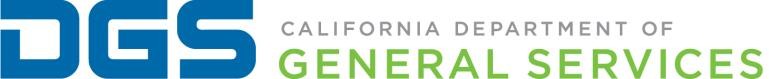 Exhibit CJuly 01, 2021STATE OF CALIFORNIAPUBLIC LIABILITY AND WORKERS’ COMPENSATION INSURANCE FISCAL YEAR JULY 1, 2021 / JUNE 30, 2022To Whom It May Concern:In accordance with Government Code section 11007.4, the State of California has elected to be self-insured for liability exposures. Under this form of insurance, the State and its employees acting in the course and scope of their employment are insured for tort liability arising out of official State business. All claims against the State of California based on tort liability should be presented as a government claim to the Government Claims Program, P.O. Box 989052 MS 414, West Sacramento, CA 95798-9052. (Gov. Code section 900, et. seq.) Internet link: http://www.dgs.ca.gov/orim/Programs/GovernmentClaims.aspx.The State of California has also elected to be insured for its motor vehicle liability exposures through the State Motor Vehicle Liability Self-Insurance Program (VELSIP). This program provides liability coverage arising out of the operations of motor vehicles used by state employees for official state business (California Vehicle Code Sections 17000 and 17001). Motor vehicle liability claims against the State of California should be presented to the Office of Risk and Insurance Management, P.O. Box 989052 MS-403, West Sacramento, CA 95798- 9052, (800) 900-3634, claims@dgs.ca.gov. If your motor vehicle liability claim is not resolved within six months from the date of loss, California law requires you to file a formal claim with the Government Claims Program, P.O. Box 989052 MS 414, West Sacramento, CA 95798-9052. (Gov. Code section 900, et. seq.) Internet link: http://www.dgs.ca.gov/orim/Programs/GovernmentClaims.aspx.The State of California has a Master Agreement with the State Compensation Insurance Fund regarding workers’ compensation benefits for all state employees, as required by the Labor Code.Sincerely,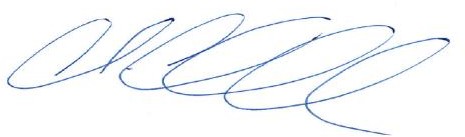 Christopher Carroll Associate Risk Analyst Insurance Services Unit Phone: (916) 376-5279Fax:	(916) 376-5275christopher.carroll@dgs.ca.govTo request updated letter of self-insurance, please submit to riskmanagement@dgs.ca.govOffice of Risk and Insurance Management | State of California | Government Operations Agency707 3rd Street, 1st Floor | West Sacramento, CA 95605 | t 916.376.5300 f 916.376.5277	REV 07/27/16Governor Gavin NewsomExhibit DSTATE OF CALIFORNIA AUTOMOBILE LIABILITY / PHYSICAL DAMAGEFISCAL YEAR JULY 1, 2021 / JUNE 30, 2022To Whom It May Concern:Please accept this letter as certification that the State of California has elected to beself- insured for liability and physical damage arising out of the ownership, maintenance, and operation of land motor vehicles.Under this program, the Office of Risk and Insurance Management administers liability claims arising out of the operation of the vehicle. Physical Damage to such vehicle may be reimbursed by the Employing State Agency in accordance with State Administrative Manual (SAM) sections 2420 and 4116.Sincerely,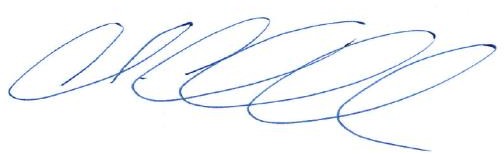 Christopher Carroll Associate Risk Analyst Insurance Services Unit Phone:  (916) 376-5279Fax:	(916) 376-5275christopher.carroll@dgs.ca.govTo request updated letter of self-insurance, please submit to riskmanagement@dgs.ca.govOffice of Risk and Insurance Management | State of California | Government Operations Agency 707 3rd Street, 1st Floor | West Sacramento, CA 95605 | t 916.376.5300 f 916.376.5275